lMADONAS NOVADA PAŠVALDĪBA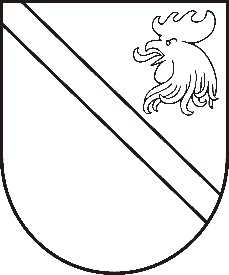 Reģ. Nr. 90000054572Saieta laukums 1, Madona, Madonas novads, LV-4801 t. 64860090, e-pasts: dome@madona.lv ___________________________________________________________________________MADONAS NOVADA PAŠVALDĪBAS DOMESLĒMUMSMadonā2019.gada 30.decembrī									       Nr.616									       (protokols Nr.25, 5.p.)Par Madonas novada pašvaldības pagasta pārvalžu, Madonas pilsētas un to iestāžu un Madonas novada pašvaldības centrālās administrācijas amata vienību sarakstu apstiprināšanuSaskaņā ar likuma “Par pašvaldībām” 21.panta pirmās daļas 13.punktu, ņemot vērā 19.12.2019. Finanšu un attīstības komitejas atzinumu, atklāti balsojot: PAR – 10 (Agris Lungevičs, Ivars Miķelsons, Antra Gotlaufa, Artūrs Grandāns, Gunārs Ikaunieks, Valda Kļaviņa, Andris Sakne, Rihards Saulītis, Inese Strode, Aleksandrs Šrubs), PRET – 1 (Andrejs Ceļapīters), ATTURAS – 2 (Andris Dombrovskis, Kaspars Udrass), Madonas novada pašvaldības dome  NOLEMJ:Apstiprināt Aronas pagasta pārvaldes amata vienību sarakstu ar 01.01.2020., kas kā pielikums Nr.1 pievienots lēmumam, veicot šādus grozījumus:  ar 01.01.2020. amata vienībām noteikt mēnešalgas likmi saskaņā ar lēmuma Pielikumu Nr.1 “Aronas pagasta pārvaldes amata vienību saraksts ar 2020.gada 1.janvāri” ; 31.01.2020. izslēgt pagasta pārvaldes amata vienības: ar 01.02.2020. izveidot pagasta pārvaldes amata vienību:  31.05.2020. izslēgt pagasta pārvaldes amata vienību:  ar 01.06.2020. izveidot pagasta pārvaldes amata vienību: Apstiprināt Barkavas pagasta pārvaldes amata vienību sarakstu ar 01.01.2020., kas kā pielikums Nr.2 pievienots lēmumam, veicot šādus grozījumus: ar 01.01.2020. amata vienībām noteikt mēnešalgas likmi saskaņā ar lēmuma Pielikumu Nr.2 “Barkavas pagasta pārvaldes amata vienību saraksts ar 2020.gada 1.janvāri” ; 31.12.2019. izslēgt pagasta pārvaldes amata vienību:  31.05.2020. izslēgt pagasta pārvaldes amata vienību:  ar 01.06.2020. izveidot pagasta pārvaldes amata vienību:  31.01.2020. izslēgt pagasta pārvaldes amata vienības:  01.01.2020. Īpašuma uzturēšanas nodaļā izslēgt amata vienību:  ar 01.01.2020. Īpašuma uzturēšanas nodaļā grozīt amata vienības “ceļu meistars” nosaukumu, profesijas kodu, amata vienību skaitu uz:  ar 01.01.2020. grozīt pašvaldības iestādē “Barkavas pansionāts” amata vienības “aprūpētājs” amata vienību skaitu no “9,5” uz “11”. ar 01.01.2020. papildināt pašvaldības iestādes “Barkavas pansionāts” amata vienību sarakstu ar amata vienību: Apstiprināt Bērzaunes pagasta pārvaldes amata vienību sarakstu ar 01.01.2020., kas kā pielikums Nr.3 pievienots lēmumam, veicot šādus grozījumus:  ar 01.01.2020. amata vienībām noteikt mēnešalgas likmi saskaņā ar lēmuma Pielikumu Nr.3 “Bērzaunes pagasta pārvaldes amata vienību saraksts ar 2020.gada 1.janvāri” ; 31.01.2020. izslēgt pagasta pārvaldes amata vienību:  ar 01.02.2020. izveidot amata vienību: 31.05.2020. izslēgt pagasta pārvaldes amata vienību:  ar 01.06.2020. izveidot pagasta pārvaldes amata vienību:  01.01.2020. izslēgt pagasta pārvaldes amata vienību: ar 01.01.2020. grozīt Īpašuma uzturēšanas nodaļas amata vienības “nodaļas vadītājs” nosaukumu un profesijas kodu uz “nodaļas vadītājs, mikroautobusa vadītājs”, profesijas kods 1219 01; 8322 06.Apstiprināt Dzelzavas pagasta pārvaldes amata vienību sarakstu ar 01.01.2020., kas kā pielikums Nr.4 pievienots lēmumam, veicot šādus grozījumus:  ar 01.01.2020. amata vienībām noteikt mēnešalgas likmi saskaņā ar lēmuma Pielikumu Nr.4 “Dzelzavas pagasta pārvaldes amata vienību saraksts ar 2020.gada 1.janvāri” ; 31.01.2020. izslēgt pagasta pārvaldes amata vienības:ar 01.02.2020. izveidot pagasta pārvaldes amata vienību:   31.05.2020. izslēgt pagasta pārvaldes amata vienību:  ar 01.06.2020. izveidot pagasta pārvaldes amata vienību:  01.01.2020. Īpašuma uzturēšanas nodaļā palielināt amata vienību “apkopējs” skaitu no “1,9” uz “2,4”. 01.01.2020. izslēgt amata vienību : ar 01.01.2020. izveidot amata vienības:Apstiprināt Kalsnavas pagasta pārvaldes amata vienību sarakstu ar 01.01.2020., kas kā pielikums Nr.5 pievienots lēmumam, veicot šādus grozījumus:  ar 01.01.2020. amata vienībām noteikt mēnešalgas likmi saskaņā ar lēmuma Pielikumu Nr.5 “Kalsnavas pagasta pārvaldes amata vienību saraksts ar 2020.gada 1.janvāri” ; 31.05.2020. izslēgt pagasta pārvaldes amata vienību:  ar 01.06.2020. izveidot pagasta pārvaldes amata vienību:  31.01.2020. izslēgt pagasta pārvaldes amata vienību:ar 01.01.2020. grozīt Īpašuma uzturēšanas nodaļā amata vienības “apkures iekārtu operators” amata vienību skaitu no “6” uz “3”.Apstiprināt Lazdonas pagasta pārvaldes amata vienību sarakstu ar 01.01.2020., kas kā pielikums Nr.6 pievienots lēmumam, veicot šādus grozījumus:   31.01.2020. izslēgt pagasta pārvaldes amata vienību:  ar 01.01.2020. izveidot amata vienības Īpašuma uzturēšanas nodaļā: Apstiprināt Ļaudonas pagasta pārvaldes amata vienību sarakstu ar 01.01.2020., kas kā pielikums Nr.7 pievienots lēmumam, veicot šādus grozījumus:  ar 01.01.2020. amata vienībām noteikt mēnešalgas likmi saskaņā ar lēmuma Pielikumu Nr.7 “Ļaudonas pagasta pārvaldes amata vienību saraksts ar 2020.gada 1.janvāri” ;  31.05.2020. izslēgt pagasta pārvaldes amata vienību:  ar 01.06.2020. izveidot pagasta pārvaldes amata vienību:  31.01.2020. izslēgt pagasta pārvaldes amata vienības: ar 01.02.2020.izveidot pagasta pārvaldes amata vienību: Apstiprināt Liezēres pagasta pārvaldes amata vienību sarakstu ar 01.01.2020., kas kā pielikums Nr.8 pievienots lēmumam, veicot šādus grozījumus:  ar 01.01.2020. amata vienībām noteikt mēnešalgas likmi saskaņā ar lēmuma Pielikumu Nr.8 “Liezēres pagasta pārvaldes amata vienību saraksts ar 2020.gada 1.janvāri” ; 31.01.2020. izslēgt pagasta pārvaldes amata vienības:ar 01.02.2020. izveidot pagasta pārvaldes amata vienību:  31.05.2020. izslēgt pagasta pārvaldes amata vienību:  ar 01.06.2020. izveidot amata vienību:  ar 01.01.2020. grozīt Īpašuma uzturēšanas nodaļas amata vienības “remontstrādnieks - remontatslēdznieks” amata vienību skaitu no “2” uz “1”;ar 01.01.2020. grozīt Īpašuma uzturēšanas nodaļas amata vienības “kapsētas pārzinis” nosaukumu, profesijas kodu un mēnešalgas likmi uz: 01.01.2020. izslēgt amata vienības:  ar 01.01.2020. Madonas novada bērnu un jauniešu ārpusģimenes aprūpes un atbalsta centrā “Ozoli” izslēgt amata vienību: ar 01.01.2020. Madonas novada bērnu un jauniešu ārpusģimenes aprūpes un atbalsta centrā “Ozoli” izveidot amata vienību: Apstiprināt Mārcienas pagasta pārvaldes amata vienību sarakstu ar 01.01.2020., kas kā pielikums Nr.9 pievienots lēmumam, veicot šādus grozījumus:  ar 01.01.2020. amata vienībām noteikt mēnešalgas likmi saskaņā ar lēmuma Pielikumu Nr.9 “Mārcienas pagasta pārvaldes amata vienību saraksts ar 2020.gada 1.janvāri” ;  31.05.2020. izslēgt pagasta pārvaldes amata vienību:  ar 01.06.2019. izveidot pagasta pārvaldes amata vienību:  31.01.2020. izslēgt pagasta pārvaldes amata vienību: 31.05.2020. Īpašuma uzturēšanas nodaļā izslēgt amata vienības: ar 01.06.2020. Īpašuma uzturēšanas nodaļā izveidot amata vienību: ar 01.01.2020. izveidot amata vienību: Apstiprināt Mētrienas pagasta pārvaldes amata vienību sarakstu ar 01.01.2020., kas kā pielikums Nr.10 pievienots lēmumam, veicot šādus grozījumus:  ar 01.01.2020. amata vienībām noteikt mēnešalgas likmi saskaņā ar lēmuma Pielikumu Nr.10 “Mētrienas pagasta pārvaldes amata vienību saraksts ar 2020.gada 1.janvāri” ; 31.01.2020. izslēgt pagasta pārvaldes amata vienību:31.05.2020. izslēgt pagasta pārvaldes amata vienību:  ar 01.06.2020. izveidot pagasta pārvaldes amata vienību:  ar 01.01.2020. Īpašuma uzturēšanas nodaļā izveidot amata vienības:  ar 01.01.2020. grozīt Īpašuma uzturēšanas nodaļas amata vienības “kapsētu pārzinis” amata vienību skaitu no “0,27” uz “0,42”;ar 01.01.2020. izslēgt Īpašuma uzturēšanas nodaļas amata vienības: ar 01.01.2020. grozīt amata vienības “jaunatnes darbinieks” amata vienību skaitu no “0,2” uz “0,5”;ar 01.01.2020. grozīt amata vienības “dramatiskā pulciņa vadītājs” nosaukumu un profesijas kodu uz “amatierteātra vadītājs”, profesijas kods 2654 11.ar 01.01.2020. izslēgt amata vienību: ar 01.01.2020. izveidot amata vienības: Apstiprināt Ošupes pagasta pārvaldes amata vienību sarakstu ar 01.01.2020., kas kā pielikums Nr.11 pievienots lēmumam, veicot šādus grozījumus:  ar 01.01.2020. amata vienībām noteikt mēnešalgas likmi saskaņā ar lēmuma Pielikumu Nr.11 “Ošupes pagasta pārvaldes amata vienību saraksts ar 2020.gada 1.janvāri” ;ar 01.01.2020. izveidot  pagasta pārvaldes amata vienību: 31.05.2020. izslēgt pagasta pārvaldes amata vienību:  ar 01.06.2020. izveidot pagasta pārvaldes amata vienību:  31.01.2020. izslēgt pagasta pārvaldes amata vienību:Ar 01.01.2020. grozīt amata vienības “kultūras pasākumu organizators” nosaukumu, profesijas kodu uz “tautas nama vadītājs”, profesijas kods 1431 011.Apstiprināt Praulienas pagasta pārvaldes amata vienību sarakstu ar 01.01.2020., kas kā pielikums Nr.12 pievienots lēmumam, veicot šādus grozījumus:  ar 01.01.2020. amata vienībām noteikt mēnešalgas likmi saskaņā ar lēmuma Pielikumu Nr.12 “Praulienas pagasta pārvaldes amata vienību saraksts ar 2020.gada 1.janvāri” ; 31.01.2020. izslēgt pagasta pārvaldes amata vienības: ar 01.02.2020. izveidot pagasta pārvaldes amata vienību:  31.05.2020. izslēgt amata vienību:  ar 01.06.2020. izveidot amata vienību: 01.01.2020. Īpašuma uzturēšanas nodaļā izslēgt amata vienību:ar 01.01.2020. grozīt amata vienības “kultūras pasākumu organizators” nosaukumu, profesijas kodu uz “tautas nama vadītājs”, profesijas kods 1431 01.Apstiprināt Sarkaņu pagasta pārvaldes amata vienību sarakstu ar 01.01.2020., kas kā pielikums Nr.13 pievienots lēmumam, veicot šādus grozījumus: ar 01.01.2020. amata vienībām noteikt mēnešalgas likmi saskaņā ar lēmuma Pielikumu Nr.13 “Sarkaņu pagasta pārvaldes amata vienību saraksts ar 2020.gada 1.janvāri” ;31.01.2020. izslēgt amata vienības:  ar 01.01.2020. Īpašuma uzturēšanas nodaļā izveidot amata vienību:  ar 01.01.2020. Īpašuma uzturēšanas nodaļā grozīt amata vienības “autobusa vadītājs” amata vienību skaitu no “1” uz “2”; ar 01.01.2020. Īpašuma uzturēšanas nodaļā izslēgt amata vienību:     ar 01.01.2020. grozīt amata vienības “Kultūras nama “Kalnagravas” un Amatu skolas vadītājs” nosaukumu uz “Tautas nama un Amatu skolas vadītājs”.Apstiprināt Vestienas pagasta pārvaldes amata vienību sarakstu ar 01.01.2020., kas kā pielikums Nr.14 pievienots lēmumam, veicot šādus grozījumus:  ar 01.01.2020. amata vienībām noteikt mēnešalgas likmi saskaņā ar lēmuma Pielikumu Nr.14 “Vestienas pagasta pārvaldes amata vienību saraksts ar 2020.gada 1.janvāri” ; 31.01.2020. izslēgt amata vienību: 31.05.2020. izslēgt amata vienību:  ar 01.06.2020. izveidot amata vienību:  ar 01.01.2020. Īpašuma uzturēšanas nodaļā izveidot amata vienību: ar 01.01.2020. grozīt amata vienības “kultūras pasākumu organizators” nosaukumu, profesijas kodu uz “tautas nama vadītājs”, profesijas kods 1431 01.Apstiprināt Madonas Valsts Ģimnāzijas amata vienību sarakstu ar 01.01.2020., kas kā pielikums Nr.15 pievienots lēmumam,  ar 01.01.2020. amata vienībām nosakot mēnešalgas likmi saskaņā ar lēmuma Pielikumu Nr.15 “Madonas Valsts ģimnāzijas amata vienību saraksts ar 2020.gada 1.janvāri” ;Apstiprināt Madonas pilsētas vidusskolas amata vienību sarakstu ar 01.01.2020., kas kā pielikums Nr.16 pievienots lēmumam, ar 01.01.2020. amata vienībām nosakot mēnešalgas likmi saskaņā ar lēmuma Pielikumu Nr.16 “Madonas pilsētas vidusskolas amata vienību saraksts ar 2020.gada 1.janvāri” .Apstiprināt Madonas pilsētas pirmsskolas izglītības iestādes “Kastanītis” amata vienību sarakstu ar 01.01.2020., kas kā pielikums Nr.17 pievienots lēmumam, amata vienībām nosakot mēnešalgas likmi saskaņā ar lēmuma Pielikumu Nr.17 “Madonas pilsētas pirmsskolas izglītības iestādes “Kastanītis” amata vienību saraksts ar 2020.gada 1.janvāri” .Apstiprināt Madonas pilsētas pirmsskolas izglītības iestādes “Priedīte” amata vienību sarakstu ar 01.01.2020., kas kā pielikums Nr.18 pievienots lēmumam, ar 01.01.2020. amata vienībām nosakot mēnešalgas likmi saskaņā ar lēmuma Pielikumu Nr.18 “Madonas pilsētas pirmsskolas izglītības iestādes “Priedīte”  amata vienību saraksts ar 2020.gada 1.janvāri” .Apstiprināt Madonas pilsētas pirmsskolas izglītības iestādes “Saulīte” amata vienību sarakstu ar 01.01.2020., kas kā pielikums Nr.19 pievienots lēmumam, ar 01.01.2020. amata vienībām nosakot mēnešalgas likmi saskaņā ar lēmuma Pielikumu Nr.19 “Madonas pilsētas pirmsskolas izglītības iestādes “Saulīte”  amata vienību saraksts ar 2020.gada 1.janvāri”.Apstiprināt Madonas pilsētas Ēdināšanas dienesta amata vienību sarakstu ar 01.01.2020., kas kā pielikums Nr.20 pievienots lēmumam, ar 01.01.2020. amata vienībām nosakot mēnešalgas likmi saskaņā ar lēmuma Pielikumu Nr.20 “Madonas pilsētas Ēdināšanas dienesta  amata vienību saraksts ar 2020.gada 1.janvāri” .Apstiprināt Jāņa Simsona Madonas mākslas skolas amata vienību sarakstu ar 01.01.2020., kas kā pielikums Nr.21 pievienots lēmumam, ar 01.01.2020. amata vienībām nosakot mēnešalgas likmi saskaņā ar lēmuma Pielikumu Nr.21 “Jāņa Simsona Madonas mākslas skolas  amata vienību saraksts ar 2020.gada 1.janvāri”.Apstiprināt Jāņa Norviļa Madonas mūzikas skolas amata vienību sarakstu ar 01.01.2020., kas kā pielikums Nr.22 pievienots lēmumam, ar 01.01.2020. amata vienībām nosakot mēnešalgas likmi saskaņā ar lēmuma Pielikumu Nr.22 “Jāņa Norviļa Madonas mūzikas  skolas  amata vienību saraksts ar 2020.gada 1.janvāri”.Apstiprināt Madonas bērnu un jaunatnes sporta skolas un sporta centra amata vienību sarakstu ar 01.01.2020., kas kā pielikums Nr.23 pievienots lēmumam, ar 01.01.2020. amata vienībām nosakot mēnešalgas likmi saskaņā ar lēmuma Pielikumu Nr.23 “Madonas bērnu un jaunatnes sporta skolas un sporta centra  amata vienību saraksts ar 2020.gada 1.janvāri”.Apstiprināt Madonas bērnu un jauniešu centra amata vienību sarakstu ar 01.01.2020., kas kā pielikums Nr.24 pievienots lēmumam, ar 01.01.2020. amata vienībām nosakot mēnešalgas likmi saskaņā ar lēmuma Pielikumu Nr.24 “Madonas bērnu un jauniešu centra  amata vienību saraksts ar 2020.gada 1.janvāri”.Apstiprināt Madonas novada bibliotēkas amata vienību sarakstu ar 01.01.2020., kas kā pielikums Nr.25 pievienots lēmumam, ar 01.01.2020. amata vienībām nosakot mēnešalgas likmi saskaņā ar lēmuma Pielikumu Nr.25 “Madonas novada bibliotēkas amata vienību saraksts ar 2020.gada 1.janvāri”.Apstiprināt Madonas pilsētas kultūras nama amata vienību sarakstu ar 01.01.2020., kas kā pielikums Nr.26 pievienots lēmumam, veicot šādus grozījumus:  ar 01.01.2020. amata vienībām noteikt mēnešalgas likmi saskaņā ar lēmuma Pielikumu Nr.26 “Madonas pilsētas kultūras nama amata vienību saraksts ar 2020.gada 1.janvāri” ; ar 01.01.2020. grozīt amata vienības ”deju kolektīva vadītājs” amata vienību skaitu no “0,2” uz “0,3”; ar 01.01.2020. izslēgt amata vienību:  ar 01.01.2020.grozīt amata vienības “mākslinieciskās daļas vadītājs” nosaukumu un profesijas kodu uz “mākslinieciskās daļas vadītājs, deju kolektīva vadītājs”, profesijas kods 2651 10, 2653 12; ar 01.01.2020.grozīt amata vienības “elektriķis, gaismotājs, kinomehāniķis” nosaukumu un profesijas kodu uz “elektriķis, gaismotājs”, profesijas kods 7411 01; 7411 04.Apstiprināt Sporta un atpūtas bāzes “Smeceres sils” amata vienību sarakstu ar 01.01.2020., kas kā pielikums Nr.27 pievienots lēmumam, veicot šādus grozījumus:  ar 01.01.2020. amata vienībām noteikt mēnešalgas likmi saskaņā ar lēmuma Pielikumu Nr.27 “Sporta un atpūtas bāzes “Smeceres sils” amata vienību saraksts ar 2020.gada 1.janvāri” ; ar 01.01.2020. grozīt amata vienības “traktortehnikas vadītājs” amata vienību skaitu no “1” uz ”2”; ar 01.01.2020. izslēgt amata vienību :Apstiprināt Madonas novadpētniecības un mākslas muzeja amata vienību sarakstu ar 01.01.2020., kas kā pielikums Nr.28 pievienots lēmumam, veicot šādus grozījumus:  ar 01.01.2020. amata vienībām noteikt mēnešalgas likmi saskaņā ar lēmuma Pielikumu Nr.28 “Madonas novadpētniecības un mākslas muzeja amata vienību saraksts ar 2020.gada 1.janvāri” ; ar 01.01.2020. grozīt amata vienības “restaurators” amata vienību skaitu no “1” uz ”0,5”.Apstiprināt Madonas novada bāriņtiesas amata vienību sarakstu ar 01.01.2020., kas kā pielikums Nr.29 pievienots lēmumam, ar 01.01.2020. amata vienībām nosakot mēnešalgas likmi saskaņā ar lēmuma Pielikumu Nr.29 “Madonas novada bāriņtiesas amata vienību saraksts ar 2020.gada 1.janvāri” ;Apstiprināt Madonas novada pašvaldības Sociālā dienesta amata vienību sarakstu ar 01.01.2020., kas kā pielikums Nr.30 pievienots lēmumam, veicot šādus grozījumus:  ar 01.01.2020. amata vienībām noteikt mēnešalgas likmi saskaņā ar lēmuma Pielikumu Nr.30 “Madonas novada pašvaldības Sociālā dienesta amata vienību saraksts ar 2020.gada 1.janvāri” ; ar 01.01.2020. izslēgt amata vienību: Apstiprināt Madonas novada pašvaldības Īpašuma uzturēšanas nodaļas amata vienību sarakstu ar 01.01.2020., kas kā pielikums Nr.31 pievienots lēmumam, veicot šādus grozījumus: ar 01.01.2020. amata vienībām noteikt mēnešalgas likmi saskaņā ar lēmuma Pielikumu Nr.31 “Madonas novada pašvaldības Īpašuma uzturēšanas nodaļas amata vienību saraksts ar 2020.gada 1.janvāri” ;ar 01.01.2020. izveidot amata vienības:  ar 01.01.2020. izslēgt amata vienības:  ar 01.01.2020. grozīt amata vienības “uzkopšanas darbu vadītājs – apkopējs” nosaukumu uz “uzkopšanas darbu vadītājs”;  ar 01.01.2020. grozīt amata vienības “labiekārtošanas darbu strādnieks – apkopējs” nosaukumu uz “labiekārtošanas darbu strādnieks”; ar 01.01.2020. grozīt amata vienības “labiekārtošanas darbu strādnieks” nosaukumu un profesijas kodu uz “labiekārtošanas darbu strādnieks, krūmgrieža operators”, profesijas kods 6210 20; 9214 03. Apstiprināt iestādes “Madonas novada pašvaldība” (centrālā administrācija) amata vienību sarakstu ar 01.01.2020., kas kā pielikums Nr.32 pievienots lēmumam, veicot šādus grozījumus:  ar 01.01.2020. amata vienībām noteikt mēnešalgas likmi saskaņā ar lēmuma Pielikumu Nr.32 “Madonas novada pašvaldības(centrālā administrācija) amata vienību saraksts ar 2020.gada 1.janvāri” ; ar 01.01.2020. Juridiskajā nodaļā izveidot amata vienību: ar 01.01.2020. Attīstības nodaļā izveidot amata vienību: Domes priekšsēdētājs								          A.LungevičsBojaruņeca 26679360Zāle 64860095Amata vienības nosaukumsProfesijas kodsAmata vienību skaitsMēnešalgas likme 
EURMēnešalgas fonds 
EURPārvaldes vadītājs1213 23112221222Nekustamā īpašuma speciālists3334 090,5644322Lauku attīstības speciālists3142 230,157157Amata vienības nosaukumsProfesijas kodsAmata vienību skaitsMēnešalgas likme 
EURMēnešalgas fonds 
EURPārvaldes vadītājs Aronas un Lazdonas pagastos1213 23115901590Nekustamā īpašuma speciālists Aronas, Lazdonas pagastos un Madonas pilsētā 3142 231815815Amata vienības nosaukumsProfesijas kodsAmata vienību skaitsMēnešalgas likme 
EURMēnešalgas fonds 
EURGalvenais grāmatvedis1211 041952952Amata vienības nosaukumsProfesijas kodsAmata vienību skaitsMēnešalgas likme 
EURMēnešalgas fonds 
EURGrāmatvedis3313 011859859Amata vienības nosaukumsProfesijas kodsAmata vienību skaitsMēnešalgas likme 
EURMēnešalgas fonds 
EURPagasta pārvaldes vadītājs Barkavas un Ošupes pagastos1213 23115901590Amata vienības nosaukumsProfesijas kodsAmata vienību skaitsMēnešalgas likme 
EURMēnešalgas fonds 
EURGalvenais grāmatvedis1211 041966981Amata vienības nosaukumsProfesijas kodsAmata vienību skaitsMēnešalgas likme 
EURMēnešalgas fonds 
EURGrāmatvedis3313 011859890Amata vienības nosaukumsProfesijas kodsAmata vienību skaitsMēnešalgas likme 
EURMēnešalgas fonds 
EURNekustamā īpašuma speciālists3334 090,3581174Lauku attīstības speciālists3142 230,2581116Remontatslēdznieks7233 02; 8341 05; 8322 010,4598239Amata vienības nosaukumsProfesijas kodsAmata vienību skaitsMēnešalgas likme 
EURMēnešalgas fonds 
EURCeļu meistars, remontatslēdznieks3112 31;7233 021704704Amata vienības nosaukumsProfesijas kodsAmata vienību skaitsMēnešalgas likme 
EURMēnešalgas fonds 
EURSociālais rehabilitētājs3412020,5507254Amata vienības nosaukumsProfesijas kodsAmata vienību skaitsMēnešalgas likme 
EURMēnešalgas fonds 
EURLauku attīstības speciālists – nekustamā īpašuma speciālists3142 23; 3334 090,7552386Amata vienības nosaukumsProfesijas kodsAmata vienību skaitsMēnešalgas likme 
EURMēnešalgas fonds 
EURNekustamā īpašuma speciālists Bērzaunes, Vestienas, Kalsnavas un Mārcienas pagastos 3142 231815815Amata vienības nosaukumsProfesijas kodsAmata vienību skaitsMēnešalgas likme 
EURMēnešalgas fonds 
EURGalvenais grāmatvedis1211 041897897Amata vienības nosaukumsProfesijas kodsAmata vienību skaitsMēnešalgas likme 
EURMēnešalgas fonds 
EURGrāmatvedis3313 011859859 Amata vienības nosaukumsProfesijas kodsAmata vienību skaitsMēnešalgas likme 
EURMēnešalgas fonds 
EURTūrisma informācijas centra vadītājs 3435 240,2539108Amata vienības nosaukumsProfesijas kodsAmata vienību skaitsMēnešalgas likme 
EURMēnešalgas fonds 
EURPārvaldes vadītājs 1213 23112221222Nekustamā īpašuma speciālists3334 090,5582291Lauku attīstības speciālists3142 230,2577115Amata vienības nosaukumsProfesijas kodsAmata vienību skaitsMēnešalgas likme 
EURMēnešalgas fonds 
EURPārvaldes vadītājs Dzelzavas un Sarkaņu pagastos1213 23115901590Amata vienības nosaukumsProfesijas kodsAmata vienību skaitsMēnešalgas likme 
EURMēnešalgas fonds 
EURGalvenais grāmatvedis1211 041998998Amata vienības nosaukumsProfesijas kodsAmata vienību skaitsMēnešalgas likme 
EURMēnešalgas fonds 
EURGrāmatvedis3313 011890890Amata vienības nosaukumsProfesijas kodsAmata vienību skaitsMēnešalgas likme 
EURMēnešalgas fonds 
EURKultūras nama metodiķis - mākslinieks –noformētājs – amatierteātra vadītājs – jauniešu centra vadītājs 3435 191500500Amata vienības nosaukumsProfesijas kodsAmata vienību skaitsMēnešalgas likme 
EURMēnešalgas fonds 
EURJauniešu centra vadītājs0,7570400Amata vienības nosaukumsProfesijas kodsAmata vienību skaitsMēnešalgas likme 
EURMēnešalgas fonds 
EURGalvenais grāmatvedis1211 041966981Amata vienības nosaukumsProfesijas kodsAmata vienību skaitsMēnešalgas likme 
EURMēnešalgas fonds 
EURGrāmatvedis3313 011859890Amata vienības nosaukumsProfesijas kodsAmata vienību skaitsMēnešalgas likme 
EURMēnešalgas fonds 
EURNekustamā īpašuma speciālists – lauku attīstības speciālists3334 093142 230,7550385Amata vienības nosaukumsProfesijas kodsAmata vienību skaitsMēnešalgas likme 
EURMēnešalgas fonds 
EURPārvaldes vadītājs 1213 231963963Amata vienības nosaukumsProfesijas kodsAmata vienību skaitsMēnešalgas likme 
EURMēnešalgas fonds 
EURNodaļas vadītājs1219 01110021002Remontstrādnieks 9313 02 1stundas likme 2,66444Amata vienības nosaukumsProfesijas kodsAmata vienību skaitsMēnešalgas likme 
EURMēnešalgas fonds 
EURGalvenais grāmatvedis1211 04110691069Amata vienības nosaukumsProfesijas kodsAmata vienību skaitsMēnešalgas likme 
EURMēnešalgas fonds 
EURGrāmatvedis3313 011890890Amata vienības nosaukumsProfesijas kodsAmata vienību skaitsMēnešalgas likme 
EURMēnešalgas fonds 
EURNekustamā īpašuma speciālists 3334 090,5700350Lauku attīstības speciālists3142 230,2612122Amata vienības nosaukumsProfesijas kodsAmata vienību skaitsMēnešalgas likme 
EURMēnešalgas fonds 
EURNekustamā īpašuma speciālists Ļaudonas, Mētrienas, Barkavas un Ošupes pagastos3142 231815815Amata vienības nosaukumsProfesijas kodsAmata vienību skaitsMēnešalgas likme 
EURMēnešalgas fonds 
EURPārvaldes vadītājs 1213 23113091309Nekustamā īpašuma speciālists – lauku attīstības speciālists3142 23; 3334 090,7743520Amata vienības nosaukumsProfesijas kodsAmata vienību skaitsMēnešalgas likme 
EURMēnešalgas fonds 
EURPārvaldes vadītājs Liezēres un Vestienas pagastos1213 23115901590Nekustamā īpašuma speciālists Liezēres, Dzelzavas, Sarkaņu un Praulienas pagastos 3142 231815815Amata vienības nosaukumsProfesijas kodsAmata vienību skaitsMēnešalgas likme 
EURMēnešalgas fonds 
EURGalvenais grāmatvedis1211 04110021002Amata vienības nosaukumsProfesijas kodsAmata vienību skaitsMēnešalgas likme 
EURMēnešalgas fonds 
EURGrāmatvedis3313 011890890Amata vienības nosaukumsProfesijas kodsAmata vienību skaitsMēnešalgas likme 
EURMēnešalgas fonds 
EURRemontstrādnieks, kapsētas pārzinis9313 02; 5151 201593593Amata vienības nosaukumsProfesijas kodsAmata vienību skaitsMēnešalgas likme 
EURMēnešalgas fonds 
EURZobārsts2261 021866866Zobārstniecības māsa2221 420,77444342Amata vienības nosaukumsProfesijas kodsAmata vienību skaitsMēnešalgas likme 
EURMēnešalgas fonds 
EURSociālais darbinieks2635 011654654Amata vienības nosaukumsProfesijas kodsAmata vienību skaitsMēnešalgas likme 
EURMēnešalgas fonds 
EURSociālais rehabilitētājs2635 010,6600360Amata vienības nosaukumsProfesijas kodsAmata vienību skaitsMēnešalgas likme 
EURMēnešalgas fonds 
EURGalvenais grāmatvedis1211 041977977Amata vienības nosaukumsProfesijas kodsAmata vienību skaitsMēnešalgas likme 
EURMēnešalgas fonds 
EURGrāmatvedis3313 011827827Amata vienības nosaukumsProfesijas kodsAmata vienību skaitsMēnešalgas likme 
EURMēnešalgas fonds 
EURNekustamā īpašuma speciālists 3334 090,3510153Amata vienības nosaukumsProfesijas kodsAmata vienību skaitsMēnešalgas likme 
EURMēnešalgas fonds 
EURKurinātājs8182045Stundas algas likme 2,662220Amata vienības nosaukumsProfesijas kodsAmata vienību skaitsMēnešalgas likme 
EURMēnešalgas fonds 
EURRemontstrādnieks, apkures iekārtas operators9313 02; 8182 131556556Amata vienības nosaukumsProfesijas kodsAmata vienību skaitsMēnešalgas likme 
EURMēnešalgas fonds 
EURJaunatnes darbinieks2422 570,5556283Amata vienības nosaukumsProfesijas kodsAmata vienību skaitsMēnešalgas likme 
EURMēnešalgas fonds 
EURPārvaldes vadītājs1213 23112501250Nekustamā īpašuma speciālists3334 090,4502201Lauku attīstības speciālists3142 230,2502100Amata vienības nosaukumsProfesijas kodsAmata vienību skaitsMēnešalgas likme 
EURMēnešalgas fonds 
EURGalvenais grāmatvedis1211 041788788Amata vienības nosaukumsProfesijas kodsAmata vienību skaitsMēnešalgas likme 
EURMēnešalgas fonds 
EURGrāmatvedis3313 011827827Amata vienības nosaukumsProfesijas kodsAmata vienību skaitsMēnešalgas likme 
EURMēnešalgas fonds 
EURNodaļas vadītājs1219 01110021002Remontstrādnieks, traktora vadītājs9313 02; 8341 051444444Amata vienības nosaukumsProfesijas kodsAmata vienību skaitsMēnešalgas likme 
EURMēnešalgas fonds 
EURTraktora vadītājs8341 050,244489Remontstrādnieks9313 020,75444333Amata vienības nosaukumsProfesijas kodsAmata vienību skaitsMēnešalgas likme 
EURMēnešalgas fonds 
EURKormeistars2652 210,2500100Kora vadītājs2652 240,5500250Jauniešu deju kolektīva vadītājs2653 120,3500150Amata vienības nosaukumsProfesijas kodsAmata vienību skaitsMēnešalgas likme 
EURMēnešalgas fonds 
EURVidējās paaudzes deju kolektīva vadītājs2653 100,3500150Vokālā ansambļa vadītājs2653 110,3500150Amata vienības nosaukumsProfesijas kodsAmata vienību skaitsMēnešalgas likme 
EURMēnešalgas fonds 
EURPagasta pārvaldes vadītājs Ošupes un Barkavas pagastos1213 23115901590Amata vienības nosaukumsProfesijas kodsAmata vienību skaitsMēnešalgas likme 
EURMēnešalgas fonds 
EURGalvenais grāmatvedis1211 041890890Amata vienības nosaukumsProfesijas kodsAmata vienību skaitsMēnešalgas likme 
EURMēnešalgas fonds 
EURGrāmatvedis3313 011859859Amata vienības nosaukumsProfesijas kodsAmata vienību skaitsMēnešalgas likme 
EURMēnešalgas fonds 
EURLauku attīstības speciālists - nekustamā īpašuma speciālists 3142 233334 090,7524367Amata vienības nosaukumsProfesijas kodsAmata vienību skaitsMēnešalgas likme 
EURMēnešalgas fonds 
EURPārvaldes vadītājs1213 23113091309Nekustamā īpašuma speciālists 3142 230,5706353Lauku attīstības speciālists3334 090,2706141Amata vienības nosaukumsProfesijas kodsAmata vienību skaitsMēnešalgas likme 
EURMēnešalgas fonds 
EURPārvaldes vadītājs Praulienas un Mētrienas pagastos1213 23115901590Amata vienības nosaukumsProfesijas kodsAmata vienību skaitsMēnešalgas likme 
EURMēnešalgas fonds 
EURGalvenais grāmatvedis1211 041966966Amata vienības nosaukumsProfesijas kodsAmata vienību skaitsMēnešalgas likme 
EURMēnešalgas fonds 
EURGrāmatvedis3313 011859859Amata vienības nosaukumsProfesijas kodsAmata vienību skaitsMēnešalgas likme 
EURMēnešalgas fonds 
EURElektriķis7411 011571571Amata vienības nosaukumsProfesijas kodsAmata vienību skaitsMēnešalgas likme 
EURMēnešalgas fonds 
EURPārvaldes vadītājs1213 23113001300Nekustamā īpašuma speciālists – lauku attīstības speciālists3142 23; 3334 090,5795398Amata vienības nosaukumsProfesijas kodsAmata vienību skaitsMēnešalgas likme 
EURMēnešalgas fonds 
EURNodaļas vadītājs1219 01110021002Amata vienības nosaukumsProfesijas kodsAmata vienību skaitsMēnešalgas likme 
EURMēnešalgas fonds 
EURMikroautobusa vadītājs8322 061654654Amata vienības nosaukumsProfesijas kodsAmata vienību skaitsMēnešalgas likme 
EURMēnešalgas fonds 
EURPārvaldes vadītājs1213 23112501250Lauku attīstības speciālists 3142 230,2615123Nekustamā īpašuma speciālists3334 090,25500125Amata vienības nosaukumsProfesijas kodsAmata vienību skaitsMēnešalgas likme 
EURMēnešalgas fonds 
EURGalvenais grāmatvedis1211 041966840Amata vienības nosaukumsProfesijas kodsAmata vienību skaitsMēnešalgas likme 
EURMēnešalgas fonds 
EURGrāmatvedis3313 011827827Amata vienības nosaukumsProfesijas kodsAmata vienību skaitsMēnešalgas likme 
EURMēnešalgas fonds 
EURNodaļas vadītājs1219 01110021002Amata vienības nosaukumsProfesijas kodsAmata vienību skaitsMēnešalgas likme 
EURMēnešalgas fonds 
EURDeju kolektīva vadītājs2653 120,3500150Ansambļa vadītājs2652180,2500100Amata vienības nosaukumsProfesijas kodsAmata vienību skaitsMēnešalgas likme 
EURMēnešalgas fonds 
EURŠautuves instruktors3423 020,5850425Amata vienības nosaukumsProfesijas kodsAmata vienību skaitsMēnešalgas likme 
EURMēnešalgas fonds 
EURSociālais darbinieks2635 010,51226613Amata vienības nosaukumsProfesijas kodsAmata vienību skaitsMēnešalgas likme 
EURMēnešalgas fonds 
EURLietvedis, labiekārtošanas darbu strādnieks4120 03; 9214 031827,00827Labiekārtošanas darbu strādnieks, automobiļa vadītājs9214 03; 8322 011stundas algas likme 3,80634Apkopēja9112 010,3444,00 133,20Ceļu būvstrādnieks, traktorists9312 01; 8431 051stundas algas likme 4,48748Traktorists8341 051stundas algas likme 4,48748Amata vienības nosaukumsProfesijas kodsAmata vienību skaitsMēnešalgas likme 
EURMēnešalgas fonds 
EURKompaktiekrāvēja vadītājs8342 101783,00783Automobiļa vadītājs8322 011698,00698Elektriķis (ēku iekšdarbu jautājumos)7411 011571,00571Ceļu būvstrādnieks9312 01 1652,00652Mežzinis2422 561835,00835Amata vienības nosaukumsProfesijas kodsAmata vienību skaitsMēnešalgas likme 
EURMēnešalgas fonds 
EURAdministratīvās komisijas priekšsēdētājs (vēlēts amats)1120130,21015203Amata vienības nosaukumsProfesijas kodsAmata vienību skaitsMēnešalgas likme 
EURMēnešalgas fonds 
EURMežzinis2422 561920920